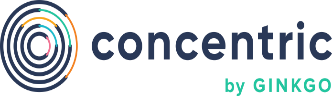 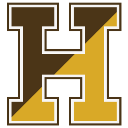 CONSENT 2 POSITIVE POOL INDIVIDUAL RE-RESTAbbott BinaxNOW Antigen Test –Parent/Guardian Authorization for Student post Pool TestingBy completing and submitting this form, I confirm that I am the appropriate parent / guardian to provide consent, and that I authorize the administration of a COVID-19 antigen to my child if he/she is part of a positive pool test performed by Haverhill Public Schools. I understand that authorizing a COVID-19 test for my student is optional and that I can refuse to give this authorization, in which case, my student will not be tested. I further understand that my student must stay home if feeling unwell.Student Demographic Information: Student’s First Name: ___________________________________________________________Student’s Last Name: ____________________________________________________________Student’s Middle Name: _________________________________________________________Student’s address (street, city, zip code): __________________________________________________________________________________________________________________________What is the student’s date of birth? _________________________________________________What is the student’s race? (Select all that apply):____    American Indian/Alaskan Native____	Asian____	Black/African American____	Native Hawaiian/Pacific Islander____	White____	Other____	UnknownIs the student of Hispanic origin? (Select one): ____	Yes____	No____	UnknownWhat is the student’s gender? (Select one):____	Male____	Female____	Transgender____	UnknownDoes the student have a disability? (Select one):____	Yes____	No What is the student’s primary language? _____________________________________________Parent/Guardian Information: Parent/Guardian First Name: ______________________________________________________Parent/Guardian Last Name: ______________________________________________________Parent/Guardian Address (if different than above): ___________________________________________________________________________________________________________________Parent/Guardian Phone Number: ___________________________________________________Parent/Guardian Email Address: ___________________________________________________Consent and Data Sharing (please initial):_____ In the event my student shows symptoms of COVID-19, I authorize an administration professional, during school hours, to administer the Abbott BinaxNOW COVID-19 antigen test on my student. I understand that my student’s test results will be loaded to Project Beacon, which will share them with the Massachusetts Department of Public Health in accordance with state law._____ I authorize the disclosure of my contact information to Project Beacon (a third party organization contracted to compile consent for testing and to share test results). I understand that along with test results Project Beacon will share my contact information with DPH. I also understand that I can create a user profile in Project Beacon that will notify me about test administration and test results. I agree that if I create such a user profile, I will only use the Project Beacon system for the purpose of accessing information, including test results, that I am legally allowed to access. Authorized Signatory:I understand that I can change my mind and cancel this permission at any time, but that such cancellation is forward-looking only, and will not affect information I already permitted to be released. To cancel this permission for COVID-19 testing, I need to contact Project Beacon directly at (617) 741-7310._________________________________________ Parent/Guardian Name (Print) _________________________________________ 			_____________________Parent/Guardian Signature						Date